ГАННІВСЬКИЙ ЛІЦЕЙ ПЕТРІВСЬКОЇ СЕЛИЩНОЇ РАДИ ОЛЕКСАНДРІЙСЬКОГО РАЙОНУКІРОВОГРАДСЬКОЇ ОБЛАСТІНАКАЗ02.12.2022                                                                                                               № 26-ус. ГаннівкаПро зарахування до списку учнівВолодимирівської філії Ганнівського ліцею Максимцевої Анжеліки ІгорівниНАКАЗУЮ:Зарахувати до списку учнів 2 класу  Володимирівської філії Ганнівського ліцею МАКСИМЦЕВУ Анжеліку Ігорівну 03.12.2022 рокуКласному керівнику 2 класу Володимирівської філії Ганнівського ліцею ГИРИК В.І. внести необхідні записи до класного журналу та  оформити особову справу до 09.12.2022 Секретарю Ганнівського ліцею внести необхідні записи до алфавітної книги до  09.12.2022Контроль за виконанням даного наказу покласти на заступника завідувача філії ПОГОРЄЛУ Т.М. Директор                                                                        Ольга КАНІВЕЦЬЗ наказом ознайомлені:                                                 В.Гирик                                                                                        Т.Погорєла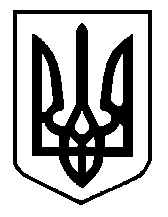 